О средней рыночной стоимости жилья на 2020 год             В соответствии с Указом Главы Республики Саха (Якутия) от 25.10.2017 года         № 2165 "О государственной программе Республики Саха (Якутия) "Обеспечение качественным жильем и повышение качества жилищно-коммунальных услуг на 2018 - 2022 годы" в целях реализации подпрограммы «Обеспечение жильем молодых семей на 2016-2020 годы» программы «Обеспечение качественным жильем в МО "Алданский район" на 2016-2020 годы», утвержденной постановлением главы МО «Алданский район» № 641п от 26.11.2015 г. (с учетом изменений и дополнений), на основании  мониторинга рыночных цен на квартиры в населенных пунктах Алданского района по состоянию на  10.12.2019 года (Приложение № 1), проведенного Управлением экономики администрации МО «Алданский район», постановляю:1. Утвердить среднюю рыночную стоимость одного квадратного метра общей площади жилого помещения на 2020 год на основании расчета размера средней рыночной стоимости одного квадратного метра общей площади жилого помещения в Алданском районе, согласно Приложению № 2.2. Начальнику социального управления администрации МО «Алданский район» (Арсамаковой Т.В.) при реализации муниципальной программы «Обеспечение качественным жильем в МО "Алданский район" на 2016-2020 годы» руководствоваться размером средней рыночной стоимости одного квадратного метра общей площади жилого помещения, утвержденным настоящим постановлением.3.  Настоящее постановление вступает в силу с 1 января 2020 года.4. Признать утратившим силу постановление   главы  Администрации МО «Алданский район» от 09.11.2018 г. № 1061 п «О рыночной стоимости жилья на 2019 год».            5. Обнародовать настоящее постановление в установленном порядке, а также разместить на официальном сайте муниципального образования «Алданский район».6.  Контроль по исполнению настоящего постановления возложить на заместителя главы администрации МО «Алданский район» по социальным вопросам Сахно И.В.Глава района                                                                                                    С.Н. ПоздняковКрючкова Елена Григорьевна(41145) 32-5-37                                                                  Приложение № 2                                                                                           к постановлению главы района№_1327 п_ от _16 декабря 2019_ г.Расчет размера средней рыночной стоимости одного квадратного метра общей площади жилого помещения в Алданском районе.Расчет произведен в соответствии с Методикой определения средней рыночной стоимости одного квадратного метра общей площади жилого помещения в муниципальных образованиях Республики Саха (Якутия), утвержденной Приказом Министерства архитектуры и строительного комплекса РС(Я) № 200 от 05.08.2016 г.Определение размера средней рыночной стоимости одного квадратного метра общей площади жилого помещения в муниципальном образовании осуществляется на основании  информации мониторинга цен, проведенного Управлением экономики МО «Аданский район» согласно формулы, указанной  в п.2.2.  вышеназванной Методики.РПС= ((Спр+Свр+См)*Кр+Сстр)                                 пгде:РПС- расчетный показатель средней рыночной стоимости одного квадратного метра общей площади  жилого помещения в муниципальном образовании;Спр – средняя стоимость одного квадратного метра общей площади жилого помещения на первичном рынке;Свр. – средняя стоимость одного квадратного метра общей площади жилого помещения на вторичном рынке;См – средняя стоимость одного квадратного метра общей площади жилого помещения путем проведения мониторинга рыночной стоимости жилья;Сстр – средняя стоимость строительства одного квадратного метра общей площади жилого помещения;Кр – коэффициент, учитывающий долю затрат покупателя, направленную на оплату услуг риэлторов, натариусов, и др, связанных с регистрацией сделок с недвижимостью. Для МО «Алданский район»  Кр=1Сведения, представленные Управлением Федеральной службы государственной регистрации, кадастра и картографии по РС (Я), территориальным органом  Федеральной службы государственной статистики и риэлторскими организациями не могут быть использованы в расчете средней рыночной стоимости 1 кв.метра жилья по муниципальным образованиям поселений. На основании вышеизложенного для расчетов используется  информация, полученная  путем проведения мониторинга рыночной стоимости жилья Управлением экономики администрации МО «Алданский район», а также согласно информации, предоставленной администрациями поселений Алданского района.МО «Город Алдан»:РПС= 45614/1*1/1=45614 руб.МО «Город Томмот»:РПС= 23712/1*1/1=23712 руб.МО «Поселок Нижний Куранах»:РПС=35540/1*1/1=35540 руб.МО «Поселок Ленинский»:РПС=  29010 /1*1/1= 29010 руб.МО «БЭНН»:РПС=   21650 /1*1/1=21650 руб.МО «Чагдинский наслег»:РПС=23529*1/1=23529 руб.МО «Наслег Анамы»:РПС=23529*1/1=23529 руб.РЕСПУБЛИКА  САХА (ЯКУТИЯ) АДМИНИСТРАЦИЯ МУНИЦИПАЛЬНОГО  ОБРАЗОВАНИЯ«АЛДАНСКИЙ  РАЙОН»ПОСТАНОВЛЕНИЕ  № _1327п_ от _16 декабря 2019__ г.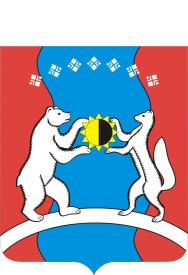 САХА ӨРӨСПҮҮБҮЛҮКЭТЭ«АЛДАН  ОРОЙУОНА»МУНИЦИПАЛЬНАЙТЭРИЛЛИИДЬАһАЛТАТАУУРААХ      Приложение № 1     Приложение № 1     Приложение № 1     Приложение № 1     Приложение № 1     Приложение № 1 к постановлению главы районак постановлению главы районак постановлению главы районак постановлению главы района                       № 1327 п  от                        16 декабря 2019 г.                       № 1327 п  от                        16 декабря 2019 г.                       № 1327 п  от                        16 декабря 2019 г.                       № 1327 п  от                        16 декабря 2019 г.                       № 1327 п  от                        16 декабря 2019 г.                       № 1327 п  от                        16 декабря 2019 г.                       № 1327 п  от                        16 декабря 2019 г.                       № 1327 п  от                        16 декабря 2019 г.                       № 1327 п  от                        16 декабря 2019 г.Мониторинг цен на жилье по состоянию на 15.12.2019 годаМониторинг цен на жилье по состоянию на 15.12.2019 годаМониторинг цен на жилье по состоянию на 15.12.2019 годаМониторинг цен на жилье по состоянию на 15.12.2019 годаМониторинг цен на жилье по состоянию на 15.12.2019 годаМониторинг цен на жилье по состоянию на 15.12.2019 годаМониторинг цен на жилье по состоянию на 15.12.2019 годаМониторинг цен на жилье по состоянию на 15.12.2019 годаМониторинг цен на жилье по состоянию на 15.12.2019 годаМониторинг цен на жилье по состоянию на 15.12.2019 годаМониторинг цен на жилье по состоянию на 15.12.2019 годаМониторинг цен на жилье по состоянию на 15.12.2019 годаМониторинг цен на жилье по состоянию на 15.12.2019 годаМониторинг цен на жилье по состоянию на 15.12.2019 годаМониторинг цен на жилье по состоянию на 15.12.2019 годаМониторинг цен на жилье по состоянию на 15.12.2019 годаМониторинг цен на жилье по состоянию на 15.12.2019 годаМониторинг цен на жилье по состоянию на 15.12.2019 годаМониторинг цен на жилье по состоянию на 15.12.2019 года№ п/пАдресАдресАдресПлощадьПлощадьЭтажностьЭтажностьЭтажностьКол-во комнатКол-во комнатКол-во комнатМатериал стенМатериал стенСтоимостьСтоимостьСтоимостьСтоимостьСтоимость
 1 кв.м. г.Томмот г.Томмот г.Томмот г.Томмот г.Томмот г.Томмот г.Томмот г.Томмот г.Томмот г.Томмот г.Томмот г.Томмот г.Томмот г.Томмот г.Томмот г.Томмот г.Томмот г.Томмот1г. Томмот, ул. Тимирязева, 11г. Томмот, ул. Тимирязева, 11г. Томмот, ул. Тимирязева, 112525 1/2 1/2 1/2111дердердер45000045000018000180002г. Томмот,  ул. Кирова, 8г. Томмот,  ул. Кирова, 8г. Томмот,  ул. Кирова, 862,562,5 2/3 2/3 2/3222камкамкам2100000210000033600336003г. Томмот, пер. Якутский, 13г. Томмот, пер. Якутский, 13г. Томмот, пер. Якутский, 1342421\21\21\2222камкамкам1300000130000030952309524г. Томмот, ул. Укуланская,8г. Томмот, ул. Укуланская,8г. Томмот, ул. Укуланская,85858 1/2 1/2 1/2222дердердер1150000115000019828198285г. Томмот, ул. Нагорная,19г. Томмот, ул. Нагорная,19г. Томмот, ул. Нагорная,1956562\22\22\2333камкамкам1000000100000017857178576г.Томмот, ул. Школьная, 15г.Томмот, ул. Школьная, 15г.Томмот, ул. Школьная, 156969 4/4 4/4 4/4333камкамкам1400000140000020290202907г. Томмот, пер. Якутский, 13г. Томмот, пер. Якутский, 13г. Томмот, пер. Якутский, 1336,936,9 1/2 1/2 1/2222камкамкам95000095000025745257458г.Томмот, ул.Геологическая, 2г.Томмот, ул.Геологическая, 2г.Томмот, ул.Геологическая, 252,952,9 2/2 2/2 2/2222дердердер70000070000013233132339г.Томмот, ул.Нагорная,19г.Томмот, ул.Нагорная,19г.Томмот, ул.Нагорная,1963,763,7 1/2 1/2 1/2333дердердер200000020000003139731397Средняя стоимость 1 кв. м.Средняя стоимость 1 кв. м.Средняя стоимость 1 кв. м.2371223712                 п. Нижний Куранах                 п. Нижний Куранах                 п. Нижний Куранах                 п. Нижний Куранах                 п. Нижний Куранах                 п. Нижний Куранах                 п. Нижний Куранах                 п. Нижний Куранах                 п. Нижний Куранах                 п. Нижний Куранах                 п. Нижний Куранах                 п. Нижний Куранах                 п. Нижний Куранах                 п. Нижний Куранах                 п. Нижний Куранах                 п. Нижний Куранах                 п. Нижний Куранах                 п. Нижний Куранах                 п. Нижний Куранах1п. Нижний Куранах, ул. Школьная 36п. Нижний Куранах, ул. Школьная 36п. Нижний Куранах, ул. Школьная 366161 1/2 1/2333дердердердер1200000120000019672196722п. Нижний Куранах, ул. Строительная 6п. Нижний Куранах, ул. Строительная 6п. Нижний Куранах, ул. Строительная 64545 2/2 2/2222камкамкамкам2000000200000044444444443п. Нижний Куранах, ул. Строительная, 21п. Нижний Куранах, ул. Строительная, 21п. Нижний Куранах, ул. Строительная, 2151,651,64\44\4333камкамкамкам2200000220000042636426364п. Нижний Куранах, ул. Нагорная 105п. Нижний Куранах, ул. Нагорная 105п. Нижний Куранах, ул. Нагорная 10568,168,1 1/1 1/1333дердердердер2500000250000036711367115п. Нижний Куранах, ул. Строительная, 21п. Нижний Куранах, ул. Строительная, 21п. Нижний Куранах, ул. Строительная, 215151  4/4  4/4333камкамкамкам2100000210000041176411766п. Нижний Куранах, ул. Строительная, 20п. Нижний Куранах, ул. Строительная, 20п. Нижний Куранах, ул. Строительная, 204949 3/4 3/4222камкамкамкам2000000200000040816408167п. Нижний Куранах, ул. 1 микрорайон, 7п. Нижний Куранах, ул. 1 микрорайон, 7п. Нижний Куранах, ул. 1 микрорайон, 76464 2/2 2/2333дердердердер185000018500002890628906Средняя стоимость 1 кв. м.Средняя стоимость 1 кв. м.Средняя стоимость 1 кв. м.3554035540                 г.Алдан                 г.Алдан                 г.Алдан                 г.Алдан                 г.Алдан                 г.Алдан                 г.Алдан                 г.Алдан                 г.Алдан                 г.Алдан                 г.Алдан                 г.Алдан                 г.Алдан                 г.Алдан                 г.Алдан                 г.Алдан                 г.Алдан                 г.Алдан                 г.Алдан1г. Алдан,  ул.Заортосалинская, 43 г. Алдан,  ул.Заортосалинская, 43 г. Алдан,  ул.Заортосалинская, 43 5858 2/2 2/2222дердердердер1250000125000021552215522г. Алдан, ул. Маяковскогог. Алдан, ул. Маяковскогог. Алдан, ул. Маяковского63631\21\2333дердердердер1800000180000028571285713г. Алдан, ул. Космачева, 22г. Алдан, ул. Космачева, 22г. Алдан, ул. Космачева, 2249491\21\2222камкамкамкам2800000280000057143571434г. Алдан, ул. Дзержинского, 14г. Алдан, ул. Дзержинского, 14г. Алдан, ул. Дзержинского, 147272 2/2 2/2333камкамкамкам3670000367000050972509725г. Алдан, ул. Дзержинского, 7г. Алдан, ул. Дзержинского, 7г. Алдан, ул. Дзержинского, 76060 1/2 1/2111дердердердер1750000175000029167291676г. Алдан, ул. Достовалова,8г. Алдан, ул. Достовалова,8г. Алдан, ул. Достовалова,85858 1/5 1/5333камкамкамкам3000000300000051724517247г. Алдан, ул.Лесная, 14г. Алдан, ул.Лесная, 14г. Алдан, ул.Лесная, 144242 1/1 1/1222дердердердер2000000200000047619476198г. Алдан, ул. Семенова, 11г. Алдан, ул. Семенова, 11г. Алдан, ул. Семенова, 114444 1/2 1/2222камкамкамкам2500000250000056818568189г. Алдан, ул.40 лет Победыг. Алдан, ул.40 лет Победыг. Алдан, ул.40 лет Победы55,555,5 2/2 2/2333дердердердер19500001950000351353513510г. Алдан, ул.Достовалова, 10г. Алдан, ул.Достовалова, 10г. Алдан, ул.Достовалова, 107474 2/2 2/2333дердердердер34500003450000466224662211г. Алдан, ул. Билибина, 16г. Алдан, ул. Билибина, 16г. Алдан, ул. Билибина, 1639,639,6 2/2 2/2222дердердердер15000001500000378793787912г. Алдан, ул. Геологическая г. Алдан, ул. Геологическая г. Алдан, ул. Геологическая 46461\11\1222дердердердер25000002500000543485434813г. Алдан, ул.Космачева, 8г. Алдан, ул.Космачева, 8г. Алдан, ул.Космачева, 86060 1/1 1/1333камкамкамкам25000002500000416674166714г. Алдан, ул. Сосновая,1г. Алдан, ул. Сосновая,1г. Алдан, ул. Сосновая,15555 2/3 2/3333камкамкамкам30000003000000545455454515г. Алдан, ул. 50 лет ВЛКСМ, 8г. Алдан, ул. 50 лет ВЛКСМ, 8г. Алдан, ул. 50 лет ВЛКСМ, 84040 1/2 1/2222камкамкамкам20000002000000500005000016г.Алдан, ул.Мегино-Кангаласская,18а г.Алдан, ул.Мегино-Кангаласская,18а г.Алдан, ул.Мегино-Кангаласская,18а 5353 1/5 1/5222камкамкамкам24000002400000452834528317 г.Алдан, ул.1 квартал, 1 а  г.Алдан, ул.1 квартал, 1 а  г.Алдан, ул.1 квартал, 1 а 5858 3/5 3/5222камкамкамкам27000002700000465524655218г.Алдан, ул. Октябрьская, 3г.Алдан, ул. Октябрьская, 3г.Алдан, ул. Октябрьская, 34747 1/3 1/3222камкамкамкам27000002700000574475744719 г.Алдан, ул. Горького,85 г.Алдан, ул. Горького,85 г.Алдан, ул. Горького,857373 1/2 1/2333камкамкамкам34500003450000472604726020 г.Алдан, ул.Комарова,55 г.Алдан, ул.Комарова,55 г.Алдан, ул.Комарова,5555,555,5 2/2 2/2333дердердердер25000002500000450454504521г.Алдан, ул.Гагарина, 8г.Алдан, ул.Гагарина, 8г.Алдан, ул.Гагарина, 84545 2/4 2/4222камкамкамкам25000002500000555565555622г.Алдан, ул. Октябрьская, 19г.Алдан, ул. Октябрьская, 19г.Алдан, ул. Октябрьская, 196060 3/5 3/5333камкамкамкам40000004000000666676666723г.Алдан, ул.Маяковского г.Алдан, ул.Маяковского г.Алдан, ул.Маяковского 3636 1/2 1/2111дердердердер13500001350000375003750024г.Алдан, ул.Дзержинского,39г.Алдан, ул.Дзержинского,39г.Алдан, ул.Дзержинского,397272 2/2 2/2333дердердердер31000003100000430564305625г.Алдан, ул.Слепнева 80г.Алдан, ул.Слепнева 80г.Алдан, ул.Слепнева 805858 2/2 2/2333камкамкамкам28000002800000482764827626г.Алдан, ул.2 кварталг.Алдан, ул.2 кварталг.Алдан, ул.2 квартал6363 1/2 1/2333камкамкамкам40000004000000634926349227г.Алдан, ул.Тарабукинаг.Алдан, ул.Тарабукинаг.Алдан, ул.Тарабукина6767 1/2 1/2333камкамкамкам37000003700000552245522428г.Алдан, ул.Комарова,100г.Алдан, ул.Комарова,100г.Алдан, ул.Комарова,100102102 2/2 2/2333камкамкамкам44000004400000431374313729г.Алдан, ул.Ленина, 47г.Алдан, ул.Ленина, 47г.Алдан, ул.Ленина, 475858 1/1 1/1222камкамкамкам21000002100000362073620730г.Алдан, ул.Октябрьскаяг.Алдан, ул.Октябрьскаяг.Алдан, ул.Октябрьская5959 5/5 5/5333камкамкамкам33000003300000559325593231г.Алдан, ул.Дзержинского г.Алдан, ул.Дзержинского г.Алдан, ул.Дзержинского 5454 5/5 5/5222камкамкамкам25000002500000462964629632г.Алдан, ул.Слепнева, 39г.Алдан, ул.Слепнева, 39г.Алдан, ул.Слепнева, 393535 5/5 5/5222камкамкамкам16000001600000457144571433г.Алдан, ул.10 лет Якутии, 42г.Алдан, ул.10 лет Якутии, 42г.Алдан, ул.10 лет Якутии, 422929 1/2 1/2111камкамкамкам13000001300000448284482834г.Алдан, ул.Тополинная, 50г.Алдан, ул.Тополинная, 50г.Алдан, ул.Тополинная, 508181 1/1 1/1444дердердердер30000003000000370373703735г. Алдан, ул. 50 лет ВЛКСМг. Алдан, ул. 50 лет ВЛКСМг. Алдан, ул. 50 лет ВЛКСМ7979 4/5 4/5444камкамкамкам29999992999999379753797536г.Алдан, ул.Дзержинского, 21 аг.Алдан, ул.Дзержинского, 21 аг.Алдан, ул.Дзержинского, 21 а7676 1/5 1/5333камкамкамкам35000003500000460534605337г.Алдан, ул.Октябрьская, 13г.Алдан, ул.Октябрьская, 13г.Алдан, ул.Октябрьская, 1378,478,4 4/4 4/4222камкамкамкам32000003200000408164081638г. Алдан, ул. Семенова, 18г. Алдан, ул. Семенова, 18г. Алдан, ул. Семенова, 185656 1/2 1/2111камкамкамкам26000002600000464294642939г.Алдан, ул.Булановскогог.Алдан, ул.Булановскогог.Алдан, ул.Булановского4949 2/3 2/3222камкамкамкам20000002000000408164081640г.Алдан, ул. Слепнева, 16г.Алдан, ул. Слепнева, 16г.Алдан, ул. Слепнева, 164646 2/2 2/2222дердердердер26500002650000576095760941г.Алдан, ул.Сосновая,1г.Алдан, ул.Сосновая,1г.Алдан, ул.Сосновая,142,342,3 2/3 2/3111камкамкамкам18000001800000425534255342г.Алдан, ул.Ленина, 1г.Алдан, ул.Ленина, 1г.Алдан, ул.Ленина, 15252 3/5 3/5333камкамкамкам25000002500000480774807743г.Алдан, ул.Мегино-Кангаласская,3г.Алдан, ул.Мегино-Кангаласская,3г.Алдан, ул.Мегино-Кангаласская,391,291,2 4/4 4/4333камкамкамкам40000004000000438604386044г.Алдан, ул.Октябрьская, 8г.Алдан, ул.Октябрьская, 8г.Алдан, ул.Октябрьская, 84646 4/5 4/5222камкамкамкам28000002800000608706087045г.Алдан, ул.Алданскаяг.Алдан, ул.Алданскаяг.Алдан, ул.Алданская4343 1/1 1/1222дердердердер20000002000000465124651246г.Алдан, ул.Октябрьская, 6г.Алдан, ул.Октябрьская, 6г.Алдан, ул.Октябрьская, 63232 3/3 3/3111камкамкамкам19000001900000593755937547г.Алдан, пер.Якутский, 35г.Алдан, пер.Якутский, 35г.Алдан, пер.Якутский, 355757 2/2 2/2222дердердердер20000002000000350883508848г.Алдан, ул.Ленина,1г.Алдан, ул.Ленина,1г.Алдан, ул.Ленина,14040 3/5 3/5222камкамкамкам19000001900000475004750049г.Алдан, ул.1 квартал, 3г.Алдан, ул.1 квартал, 3г.Алдан, ул.1 квартал, 36060 1/4 1/4333камкамкамкам30000003000000500005000050г.Алдан, ул.Тарабукина, 54г.Алдан, ул.Тарабукина, 54г.Алдан, ул.Тарабукина, 5466,266,2 2/2 2/2333дердердердер17000001700000256802568051г.Алдан, ул.Заортасалинская, 51г.Алдан, ул.Заортасалинская, 51г.Алдан, ул.Заортасалинская, 5155,555,5 1/1 1/1333дердердердер33000003300000594595945952г.Алдан, ул.Билибина, 17г.Алдан, ул.Билибина, 17г.Алдан, ул.Билибина, 1739,839,8 1/2 1/2222дердердердер15000001500000376883768853г.Алдан, ул.Сосновая, 7г.Алдан, ул.Сосновая, 7г.Алдан, ул.Сосновая, 75151 1/3 1/3222дердердердер160000016000003137331373Средняя стоимость 1 кв. м.Средняя стоимость 1 кв. м.Средняя стоимость 1 кв. м.4561445614исп.Крючкова Е.Г. 8(411 45)32-5-37исп.Крючкова Е.Г. 8(411 45)32-5-37исп.Крючкова Е.Г. 8(411 45)32-5-37исп.Крючкова Е.Г. 8(411 45)32-5-37исп.Крючкова Е.Г. 8(411 45)32-5-37исп.Крючкова Е.Г. 8(411 45)32-5-37исп.Крючкова Е.Г. 8(411 45)32-5-37Наименование населенного пунктаСр. стоимость 1 кв.м. общей площади жилого помещения на первичном рынке,  руб.(Спр)Ср. стоимость 1 кв.м. общей площади жилого помещения на вторичном рынке,  руб(Свр)Ср.стоимость . общей площади жилого помещения,  полученная путем проведения мониторинга, руб.(См)Ср. стоимость строительства   1 кв.м. общей площади жилого помещения(Сстр)Расчетный показатель средней рыночной стоимости, руб(РПС)1.МО «Город Алдан»2.МО «Город Томмот»3.МО «Поселок Нижний Куранах»4.МО «Поселок Ленинский»5.МО «БЭНН»6.МО «Чагдинский наслег»7. МО «Наслег Анамы»4561423712355402901021650235292352945614237123554029010216502352923529